ЗАЯВКА на участь у конференції «В2В-Маркетинг»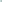 П.І.Б. (Автор 1)П.І.Б. (Автор 1)П.І.Б. (Автор 1) СтудентФакультет:Факультет: АспірантКурс, група (для студентів та аспірантів):Курс, група (для студентів та аспірантів): ВикладачВчене звання та посада (для викладачів):Вчене звання та посада (для викладачів):Назва ВНЗНазва ВНЗНазва ВНЗАдреса ВНЗАдреса ВНЗАдреса ВНЗП.І.Б. (Автор 2) П.І.Б. (Автор 2) П.І.Б. (Автор 2)  СтудентФакультет:Факультет: АспірантКурс, група (для студентів та аспірантів):Курс, група (для студентів та аспірантів): ВикладачВчене звання та посада (для викладачів):Вчене звання та посада (для викладачів):Назва ВНЗНазва ВНЗНазва ВНЗАдреса ВНЗАдреса ВНЗАдреса ВНЗСекціяСекція 1       2       3       4       5     6Тема доповіді:Тема доповіді:Тема доповіді:Науковий керівник (за відсутності викладача серед авторів - обов’язково):Науковий керівник (за відсутності викладача серед авторів - обов’язково):Науковий керівник (за відсутності викладача серед авторів - обов’язково):Форма доповідіФорма доповідіусна (публікація та виступ з доповіддю)стендова (тільки публікація тез)Контактний телефон (обов’язково):Контактний телефон (обов’язково):Контактний телефон (обов’язково):Електронна пошта (обов’язково):Електронна пошта (обов’язково):Електронна пошта (обов’язково):